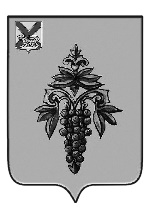 АДМИНИСТРАЦИЯЧУГУЕВСКОГО МУНИЦИПАЛЬНОГО ОКРУГАПРИМОРСКОГО КРАЯПОСТАНОВЛЕНИЕ____________                                                       с. Чугуевка                                                          _____________О порядке установления и использования полос отвода автомобильных дорог местного значения в границах Чугуевского муниципального округаВ соответствии со ст. 25 Федерального закона от 08.11.2007 № 257-ФЗ «Об автомобильных дорогах и о дорожной деятельности в Российской Федерации и о внесении изменений в отдельные законодательные акты Российской Федерации», Федеральным законом от 06.10.2003 № 131-ФЗ «Об общих принципах организации местного самоуправления в Российской Федерации», руководствуясь статьёй 43 Устава Чугуевского муниципального округа, администрация Чугуевского муниципального округа ПОСТАНОВЛЯЕТ:1. Утвердить прилагаемый Порядок установления и использования полос отвода автомобильных дорог местного значения в границах Чугуевского муниципального округа.2. Настоящее постановление вступает в силу со дня его официального опубликования.Глава Чугуевского муниципального округа, глава администрации                                                                                      Р. Ю. ДеменевУтвержден постановлением администрацииЧугуевского муниципального округаот _________№ _______ПОРЯДОКустановления и использования полос отвода автомобильных дорог местного значения в границах Чугуевского муниципального округаI. Общие положения1. Настоящий Порядок установления и использования полос отвода автомобильных дорог общего пользования местного значения в границах Чугуевского муниципального округа (далее - Порядок) регламентирует условия установления и использования полос отвода автомобильных дорог общего пользования местного значения, расположенных на территории Чугуевского муниципального округа.2. Настоящий Порядок является обязательным для исполнения юридическими и физическими лицами, ведущими дорожные работы или осуществляющими иную деятельность в пределах полос отвода автомобильных дорог общего пользования местного значения Чугуевского муниципального округа.3. Для целей настоящего Порядка используются следующие основные термины и понятия, установленные Федеральным законом от 8 ноября 2007 года № 257-ФЗ «Об автомобильных дорогах и дорожной деятельности в Российской Федерации и о внесении изменений в отдельные законодательные акты Российской Федерации» (далее – Федеральный закон № 257-ФЗ):а) автомобильная дорога - объект транспортной инфраструктуры, предназначенный для движения транспортных средств и включающий в себя земельные участки в границах полосы отвода автомобильной дороги и расположенные на них или под ними конструктивные элементы (дорожное полотно, дорожное покрытие и подобные элементы) и дорожные сооружения, являющиеся ее технологической частью, - защитные дорожные сооружения, искусственные дорожные сооружения, производственные объекты, элементы обустройства автомобильных дорог;б) полоса отвода автомобильной дороги (далее - полоса отвода) - земельные участки (независимо от категории земель), которые предназначены для размещения конструктивных элементов автомобильной дороги, дорожных сооружений и на которых располагаются или могут располагаться объекты дорожного сервиса;в) объекты дорожного сервиса - здания, строения, сооружения, иные объекты, предназначенные для обслуживания участников дорожного движения по пути следования (автозаправочные станции, автостанции, автовокзалы, гостиницы, кемпинги, мотели, пункты общественного питания, станции технического обслуживания, подобные объекты, а также необходимые для их функционирования места отдыха и стоянки транспортных средств);г) пользователи автомобильными дорогами - физические и юридические лица, использующие автомобильные дороги в качестве участников дорожного движения;д) автомобильные дороги общего пользования местного значения городского округа - это автомобильные дороги общего пользования в границах городского округа, за исключением автомобильных дорог общего пользования федерального, регионального или межмуниципального значения, частных автомобильных дорог;е) владелец автомобильных дорог общего пользования местного значения - администрация Чугуевского муниципального округа, физические или юридические лица, владеющие автомобильными дорогами на вещном праве в соответствии с законодательством Российской Федерации.II. Установление и использование полос отвода4. Границы полосы отвода, в границах населенных пунктов Чугуевского муниципального округа, определяются на основании документации по планировке территории. Подготовка документации по планировке территории, предназначенной для размещения автомобильных дорог и (или) объектов дорожного сервиса, осуществляется с учетом утверждаемых Правительством Российской Федерации норм отвода земель для размещения указанных объектов.5. Земельные участки, образующие полосу отвода, подлежат постановке на кадастровый учет в соответствии с действующим законодательством Российской Федерации.6. Ширина полос отвода устанавливается в соответствии с Постановлением Правительства Российской Федерации от 2 сентября 2009 года № 717 «О нормах отвода земель для размещения автомобильных дорог и (или) объектов дорожного сервиса» и ГОСТ Р 52398-2005 «Классификация автомобильных дорог. Основные параметры и требования», в зависимости от категории дорог, количества полос движения, высоты насыпей или глубины выемок, наличия или отсутствия боковых резервов, принятых в проекте заложения откосов, насыпей и выемок и других условий.7. Земельные участки в границах полосы отвода, предназначенные для размещения объектов дорожного сервиса, для установки и эксплуатации рекламных конструкций, могут предоставляться гражданам или юридическим лицам для размещения таких объектов. В отношении земельных участков в границах полосы отвода, предназначенных для размещения объектов дорожного сервиса, для установки и эксплуатации рекламных конструкций, допускается установление частных сервитутов и в порядке, установленном гражданским законодательством и земельным законодательством, с учетом особенностей, предусмотренных статьей 25 Федерального закона № 257-ФЗ.8. Допускается использование гражданами или юридическими лицами земельных участков в границах полос отвода в целях строительства, реконструкции, капитального ремонта объектов дорожного сервиса, их эксплуатации, установки и эксплуатации рекламных конструкции на условиях частного сервитута в порядке, установленном гражданским законодательством и земельным законодательством. Полномочия собственника земельных участков в границах полос отвода при заключении соглашений об установлении частных сервитутов осуществляют владелец автомобильных дорог.9. Допускается использование гражданами или юридическими лицами земельных участков в границах полос отвода в целях прокладки, переноса, переустройства инженерных коммуникаций, их эксплуатации на условиях публичного сервитута в порядке, установленном гражданским законодательством и земельным законодательством.10. Приобретение и прекращение прав на земельные участки, образующие полосу отвода, отнесение указанных земельных участков к соответствующей категории земель осуществляются в порядке, установленном гражданским и земельным законодательством Российской Федерации.11. В границах полос отвода, предусмотренных Федеральным законом № 257-ФЗ, запрещается:а) выполнение работ, не связанных со строительством, с реконструкцией, капитальным ремонтом, ремонтом и содержанием автомобильной дороги, а также с размещением объектов дорожного сервиса;б) размещение зданий, строений, сооружений и других объектов, не предназначенных для обслуживания автомобильной дороги, ее строительства, реконструкции, капитального ремонта, ремонта и содержания и не относящихся к объектам дорожного сервиса;в) распашка земельных участков, покос травы, осуществление рубок и повреждение лесных насаждений и иных многолетних насаждений, снятие дерна и выемка грунта, за исключением работ по содержанию полосы отвода или ремонту автомобильной дороги, ее участков;г) выпас животных, а также их прогон через автомобильные дороги вне специально установленных мест, согласованных с владельцем автомобильных дорог;д) установка рекламных конструкций, не соответствующих требованиям технических регламентов, нормативным правовым актам о безопасности дорожного движения;е) установка информационных щитов и указателей, не имеющих отношения к обеспечению безопасности дорожного движения или осуществлению дорожной деятельности.III. Установка рекламных конструкций12. Установка рекламных конструкций в полосе отвода допускается на основании разрешения на установку рекламных конструкций, при наличии согласия владельца автомобильных дорог, с учетом схемы размещения рекламных конструкций на территории Чугуевского муниципального округа.13. Согласие владельца автомобильных дорог, выданное в письменной форме, должно содержать технические требования и условия, подлежащие обязательному исполнению лицами, осуществляющими установку рекламных конструкций в полосе отвода.14. Установка рекламных конструкций в полосе отвода осуществляется в соответствии с требованиями ГОСТа Р 52044-2003 «Наружная реклама на автомобильных дорогах и территориях городских и сельских поселений. Общие технические требования к средствам наружной рекламы. Правила размещения», принятым и введенным в действие постановлением Госстандарта России от 22.04.2003 № 124-ст.IV. Размещение объектов дорожного сервиса15. Размещение объектов дорожного сервиса в границах полосы отвода осуществляется на основании документации по планировке, схемы размещения объекта и разрешения на строительство, выдаваемого в соответствии с Градостроительным кодексом Российской Федерации.16. В случаях строительства, реконструкции объектов дорожного сервиса, размещаемых в границах полосы отвода, разрешение на строительство выдается в порядке, установленном Градостроительным кодексом Российской Федерации.17. Размещение в границах полосы отвода объектов дорожного сервиса должно осуществляться при соблюдении следующих условий:а) данные объекты не должны ухудшать видимость на автомобильной дороге местного значения и другие условия безопасности дорожного движения, мешать эксплуатации дороги и расположенных на ней сооружений, а также создавать угрозу безопасности населения;б) выбор места размещения объектов дорожного сервиса должен осуществляться с учетом возможности производства дорожных работ, перспективного обустройства и реконструкции автомобильной дороги;в) размещение, проектирование и строительство объектов дорожного сервиса в границах полос отвода должно производиться в соответствии с нормами проектирования и строительства, с учетом требований стандартов и технических норм безопасности дорожного движения, экологической и санитарной безопасности, на основании схем размещения данных объектов;г) объекты дорожного сервиса должны быть оборудованы стоянками и местами остановки транспортных средств, а также подъездами, съездами и примыканиями в целях обеспечения доступа к ним с автомобильной дороги. При примыкании автомобильной дороги общего пользования местного значения Чугуевского муниципального округа к другой автомобильной дороге общего пользования местного значения Чугуевского муниципального округа подъезды и съезды должны быть оборудованы переходно-скоростными полосами и обустроены элементами обустройства автомобильной дороги в целях обеспечения безопасности дорожного движения.18. Расходы по строительству, обустройству, ремонту и содержанию подъездов, съездов, примыканий, ведущих к объектам дорожного сервиса, находящихся в границах полос отвода, несут собственники указанных объектов.19. В случае если подъезд, съезд, примыкание ведут к нескольким объектам дорожного сервиса, собственники указанных объектов несут солидарную ответственность по их строительству, обустройству, ремонту и содержанию.V. Прокладка, перенос, переустройство инженерных коммуникаций, их эксплуатация20. Прокладка, перенос или переустройство инженерных коммуникаций, их эксплуатация в границах полосы отвода осуществляется владельцами таких инженерных коммуникаций или за их счет на основании договора, заключаемого владельцами таких инженерных коммуникаций с владельцем автомобильной дороги, и разрешения на строительство, выдаваемого в соответствии с Градостроительным кодексом Российской Федерации и Федеральным законом № 257-ФЗ (в случае, если для прокладки, переноса или переустройства таких инженерных коммуникаций требуется выдача разрешения на строительство).В вышеуказанном договоре должны быть предусмотрены технические требования и условия, подлежащие обязательному исполнению владельцами таких инженерных коммуникаций при их прокладке, переносе, переустройстве, эксплуатации.При проектировании прокладки, переноса или переустройства инженерных коммуникаций в границах полос отвода владельцами таких инженерных коммуникаций или за их счет владельцы автомобильных дорог согласовывают в письменной форме планируемое размещение таких инженерных коммуникаций.21. В случае если прокладка или переустройство инженерных коммуникаций в границах полосы отвода влечет за собой реконструкцию или капитальный ремонт автомобильной дороги, ее участков, такие реконструкция, капитальный ремонт осуществляются владельцами инженерных коммуникаций или за их счет.22. Владельцы инженерных коммуникаций, осуществляющие их прокладку, перенос, переустройство, эксплуатацию, без предусмотренного пунктом 21 Порядка согласия и без разрешения на строительство (в случае если для прокладки, переноса, переустройства таких инженерных коммуникаций требуется выдача разрешения на строительство) или с нарушением технических требований и условий, подлежащих обязательному исполнению, по требованию органа, уполномоченного на осуществление государственного строительного надзора, и (или) владельца автомобильной дороги обязаны прекратить прокладку, перенос, переустройство инженерных коммуникаций, их эксплуатацию осуществить снос незаконно возведенных сооружений, иных объектов и привести автомобильную дорогу в первоначальное состояние.23. В случае отказа от исполнения указанных требований владелец автомобильной дороги выполняет работы по ликвидации проложенных, перенесенных, переустроенных инженерных коммуникаций с последующей компенсацией затрат на выполнение этих работ за счет лиц, виновных в незаконных прокладке, переносе, переустройстве таких сооружений, иных объектов, в соответствии с законодательством Российской Федерации.VI. Ответственность24. Объекты дорожного сервиса и иные объекты, возведенные или созданные в границах полос отвода с нарушением требований действующего законодательства, настоящего Порядка, других муниципальных правовых актов, градостроительных и строительных норм и правил, и иных нормативных документов признаются в установленном действующим законодательством порядке самовольной постройкой в соответствии со статьей 222 Гражданского кодекса Российской Федерации. Порядок сноса самовольной постройки или приведения ее в соответствие с параметрами, установленными правилами землепользования и застройки, документацией по планировке территории, или обязательными требованиями к параметрам постройки, предусмотренными законом устанавливается действующим законодательством.25. Нарушение настоящего Порядка влечет ответственность в соответствии с действующим законодательством Российской Федерации.